Р А С П И С А Н И Еповторной промежуточной аттестации для студентов очной формы обучения по направлению подготовки 42.03.01  «Реклама и связи с общественностью» (уровень бакалавриата), имеющих задолженности по дисциплинам зимней сессии 2022-2023 учебного года. с 01.03.2023 по 10.03.2023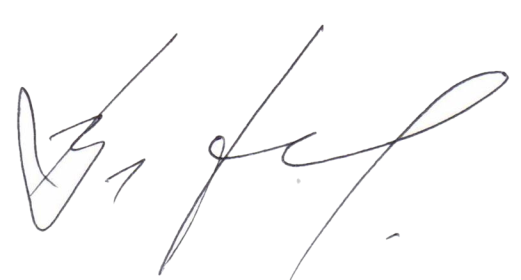 Декан факультета журналистики                                                               В.В. Тулуповнаправление : Реклама и связи с общественностью (1 курс) (42.03.01)направление : Реклама и связи с общественностью (1 курс) (42.03.01)направление : Реклама и связи с общественностью (1 курс) (42.03.01)направление : Реклама и связи с общественностью (1 курс) (42.03.01)направление : Реклама и связи с общественностью (1 курс) (42.03.01)Наименование дисциплиныФИОпреподавателяДатаВремяАнглийский язык зачЮмашева В.В., Панкова Т.Н.Кунаева Н.В. ауд. 1273 марта15.00Речевая культура устной и письменной коммуникации экзБебчук Е.М., Ряжских Е.А., Хорошунова И.В. ауд. 019 марта15.10История русской и зарубежной литературыдфзачГладышева С.Н. , Козлова Н.Н., Лысякова Ю.А. ауд. 20210 марта15.10Основы журналистики Технологии медиатворчества зачзачГордеев Ю.А., Хомчук-Черная Т.Н., Золотухин А.А. ауд. 2027 марта15.10Техника и технология средств массовой коммуникации Компьютерные технологииОсновы связей с общественностью Основы теории коммуникацииэкззачэкзэкзТулупов В.В., Щекина И.А., Щукина Л.С. ауд. 1252 марта15.10направление : Реклама и связи с общественностью (2 курс) (42.03.01)направление : Реклама и связи с общественностью (2 курс) (42.03.01)направление : Реклама и связи с общественностью (2 курс) (42.03.01)направление : Реклама и связи с общественностью (2 курс) (42.03.01)Наименование дисциплиныФИОпреподавателяДатаВремяФотография в рекламеВизуализация проектаПечатная полиграфическая рекламаТексты в связях с общественностьюНаружная рекламаСпециальное событиезачзачэкззачзачзачТулупов В.В., Щекина И.А., Щукина Л.С. ауд. 1252 марта15.10Английский языкэкзЮмашева В.В., Панкова Т.Н.Кунаева Н.В. ауд. 1273 марта15.00Современный русский языкэкзБебчук Е.М., Ряжских Е.А., Хорошунова И.В. ауд. 019 марта15.10Технологии медиатворчества экзГордеев Ю.А., Хомчук-Черная Т.Н., Золотухин А.А. ауд. 2027 марта15.10направление : Реклама и связи с общественностью (3 курс) (42.03.01)направление : Реклама и связи с общественностью (3 курс) (42.03.01)направление : Реклама и связи с общественностью (3 курс) (42.03.01)направление : Реклама и связи с общественностью (3 курс) (42.03.01)Наименование дисциплиныФИОпреподавателяДатаВремяОсновы права и антикоррупционного законодательствазачСазонникова Е.В., пл. Ленина, 10А, учебный корпус № 9, ауд. 7122 марта9.00Маркетинговые исследования и ситуационный анализОрганизация работы отдела связей с общественностьюОрганизация работы отдела рекламыМенеджмент в массмедиаПроизводственная практика, профессионально-творческаядфзачэкзэкз экзоцТулупов В.В., Щекина И.А., Щукина Л.С. ауд. 1252 марта15.10Безопасность жизнедеятельностизачАгеев В.В., Скоробогатова Л.Г., Погорелова Е.И. (Пушкинская, 16, уч. корпус №4, ауд. 110)3 марта10.00ПолитологиязачЗюзина Е.Б., Сиденко О.А., Литинская Е.Ю. ауд. 1299 марта 15.00СтилистикаэкзБебчук Е.М., Ряжских Е.А., Хорошунова И.В. ауд. 019 марта15.10МедиаэкономикаэкзГордеев Ю.А., Хомчук-Черная Т.Н., Золотухин А.А. ауд. 2027 марта15.10направление : Реклама и связи с общественностью (4 курс) (42.03.01)направление : Реклама и связи с общественностью (4 курс) (42.03.01)направление : Реклама и связи с общественностью (4 курс) (42.03.01)направление : Реклама и связи с общественностью (4 курс) (42.03.01)Наименование дисциплиныФИОпреподавателяДатаВремяИгровые технологии в рекламе и связях с общественностьюЛоббизмПолитические технологии в рекламе и связях с общественностьюОрганизация и проведение коммуникационной кампанииТехнология производства в рекламе и связях с общественностьюРеклама в сфере примененияПсихология массовой коммуникацииУправление общественным мнением и СМИПрофессиональные стандарты и этика в рекламе и связях с общественностьюКонсалтинг в связях с общественностьюПроизводственная практика, проектнаяэкзэкздфзачдфзачэкззачэкззачэкззачоцТулупов В.В., Щекина И.А., Щукина Л.С. ауд. 1252 марта15.10КультурологиязачДьякова Т.А. пр. Революции, 24, ауд. 301/49 марта17.00Создание рекламного роликазачКолесникова В.В. , Гааг Н.А., Цуканова М.И. ауд. 1256 марта 15.10